Znüniplan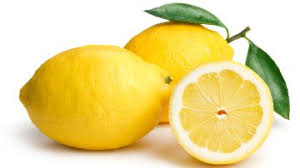 ZvieriplanMontagDienstagMittwochDonnerstagFreitagVollkornreiswaffelKäseröllchenApfelHimbeerjoghurtNussmischungApfelKnäckebrotFrischkäseApfelFrüchteplatte saisonalBlevitaDinkelbrotButterApfelMontagDienstagMittwochDonnerstagFreitagital. LandbrotGeflügelsalamiFrüchteCastello dunkelTomate MozzarellaFrüchteVollkornbrotBündnerfleischRadieschenFrüchteVollkornzopfRohschinkenEssiggurkeFrüchteVollkornbrotHüttenkäseTomateFrüchte